メールtky-koueki@tcsw.tvac.or.jp ＦＡＸ０３-３２６８-０６３５ 東社協福祉部経営支援担当　行　　東京都社会福祉協議会　東京都地域公益活動推進協議会令和４年度 地域公益活動 実践発表会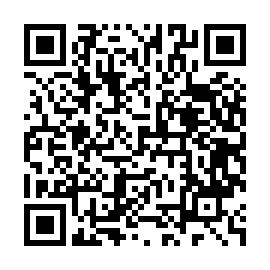 　入力フォームからの申込はこちらhttps://bit.ly/3N15WEq＊メール・ＦＡＸからの申込は、下記をご利用ください。ホームページにＷｏｒｄ版もあります。　《発表内容》申込書提出締切　令和４年８月１日（月）詳細はホームページをご確認ください。https://www.tcsw.tvac.or.jp/koueki/index.html法人名事業所名【連絡先】〒住所：TEL：　　（　　　　　）　　　　　　　ＦＡＸ　　　（　　　　）【連絡先】〒住所：TEL：　　（　　　　　）　　　　　　　ＦＡＸ　　　（　　　　）【連絡先】〒住所：TEL：　　（　　　　　）　　　　　　　ＦＡＸ　　　（　　　　）【連絡先】〒住所：TEL：　　（　　　　　）　　　　　　　ＦＡＸ　　　（　　　　）【連絡先】〒住所：TEL：　　（　　　　　）　　　　　　　ＦＡＸ　　　（　　　　）【連絡先】〒住所：TEL：　　（　　　　　）　　　　　　　ＦＡＸ　　　（　　　　）連絡担当者氏名　連絡担当者氏名　連絡担当者氏名　EメールEメールEメール発表者名発表者名発表者名発表希望枠（いずれか選択）　　　発表希望枠（いずれか選択）　　　□①社会福祉法人・事業所の取組み□②区市町村ネットワーク・複数法人連携による取組み□①社会福祉法人・事業所の取組み□②区市町村ネットワーク・複数法人連携による取組み□①社会福祉法人・事業所の取組み□②区市町村ネットワーク・複数法人連携による取組み□①社会福祉法人・事業所の取組み□②区市町村ネットワーク・複数法人連携による取組み発表タイトル発表タイトル取組内容（概要）取組内容（概要）地域の課題やニーズの把握状況、取組みのきっかけ地域の課題やニーズの把握状況、取組みのきっかけ事業実施のプロセス法人内・事業所内の活動への理解、推進方法事業実施のプロセス取組み体制事業実施のプロセス地域の関係者や関係機関・複数法人との連携事業実施のプロセス活動資金取組みにあたっての課題と対応取組みにあたっての課題と対応成果と課題成果と課題今後の展望・抱負今後の展望・抱負